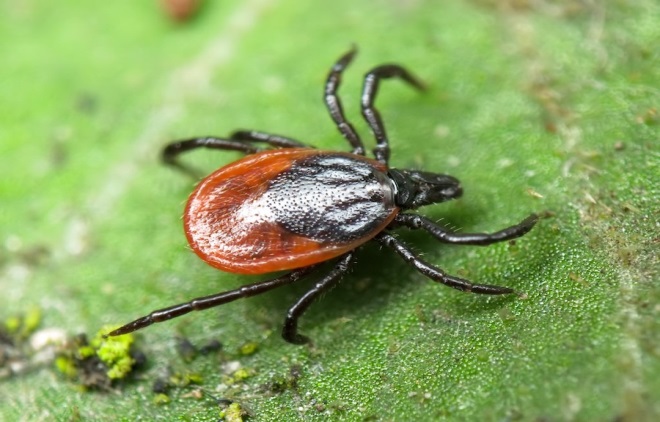 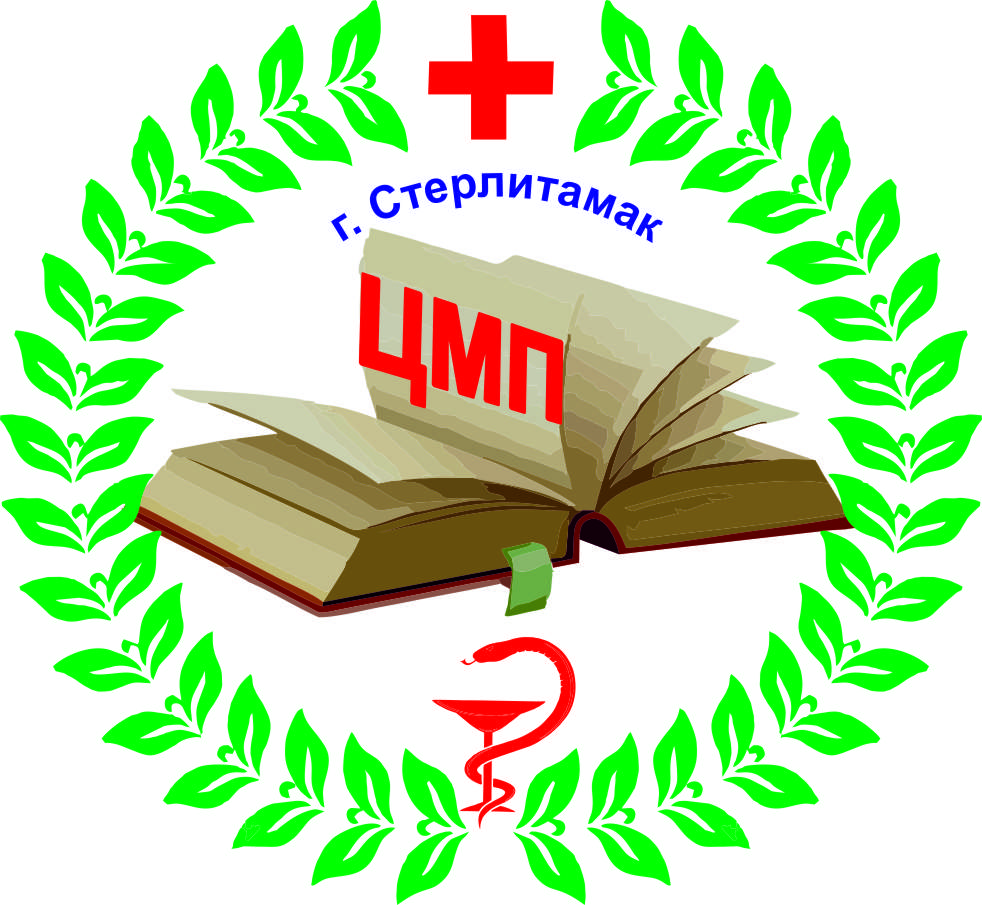 ЕСЛИ ВАС УКУСИЛ КЛЕЩ…С потеплением погоды люди чаще всего стали выходить на природу, выезжать в сады и огороды. В связи с этим увеличилось число покусанных клещами.Что делать, если укусил клещ: -Взять прочную нитку, завязать в узел, как можно ближе к хоботку клеща, пошатывая его и подтягивая вверх, извлечь клеща; - После удаления клеща, кожу в месте присасывания обработать настойкой йода или спиртом;    -Человеку, который извлек клеща, необходимо тщательно вымыть руки с мылом;    -Клеща (живого) поместить во флакон и доставить в вирусологическую лабораторию для исследования;    -Пострадавший должен срочно обратиться в травмпункт для решения вопроса о необходимости введения иммуноглобулина.Как уберечься от клещей:Для предупреждения присасывания клещей важное значение имеют само- и взаимоосмотры. Они проводятся в целях обнаружения клещей на поверхности одежды, а также на открытых частях тела, каждый час нахождения в лесу. Наиболее простым способом защиты от клещей является правильно выбранная одежда:        1.     Одежда должна быть:  светлая, чтобы легко можно было заметить на ней клеща и с длинными рукавами, плотно прилегающими к запястью.      2.     Обязателен головной убор, лучше капюшон.      3.     Обязательно надеть брюки и заправить их  в высокие сапоги.     4.     Обувь должна закрывать тыл стопы и лодыжку.Одежду и открытые участки кожи обработайте репеллентами, отпугивающими клещей. Если Вы не привиты против клещевого энцефалита, подумайте о вакцинации. Прививки можно сделать в течение всего года. ВАКЦИНИРУЙСЯ, ЗАЩИЩАЙСЯ и ОСТАВАЙСЯ ЗДОРОВЫМ!